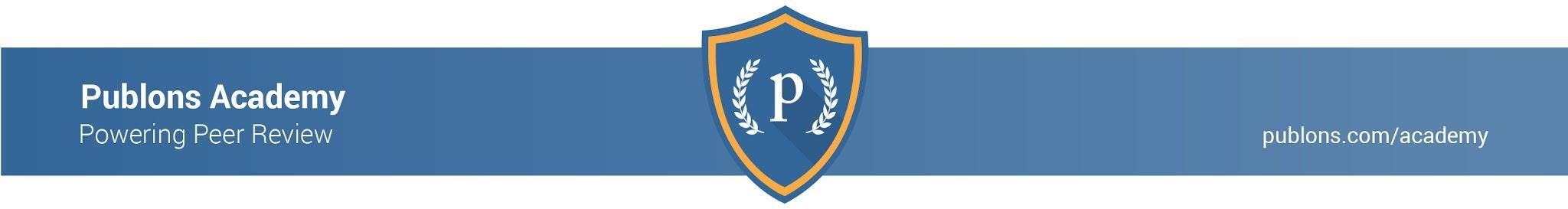 Nombre del Revisor:Afiliación Institucional:Título del Artículo:										Fecha de Reseña:       dd  / mm  /  aaaaEstructura tus comentarios en una revisión completa:Una vez concluida la evaluación, los revisores deberán emitir un juicio dentro de las siguientes categorías: PUBLICABLE, NO PUBLICABLE, PUBLICABLE CON ARREGLOS.SecciónAspectos Para EvaluarComentarios y Notas de la RevisiónResumen, título y referencias¿Está claro el objetivo?¿Está claro qué encontró el estudio y cómo lo hicieron?¿El título es informativo y relevante?Son las referencias:¿Relevante?¿Reciente?¿Referenciado correctamente?¿Se incluyen los estudios clave apropiados?Introducción¿Está claro lo que ya se sabe sobre este tema?¿La pregunta de investigación está claramente delineada? ¿Los objetivos están bien planteados? ¿Por qué?¿Está justificada la pregunta de investigación dado lo que ya se sabe sobre el tema?¿Es la propuesta original?Métodos¿Está claro el proceso de selección de asignaturas?¿Las variables están definidas y medidas adecuadamente?¿Son válidos y confiables los métodos de estudio?¿Hay suficientes detalles para replicar el estudio?¿Hay relación entre los objetivos planteados y la estrategia metodológica seleccionada?Resultados¿Se presentan los datos de manera adecuada?¿Tablas y figuras relevantes y claramente presentadas?¿Unidades apropiadas, redondeo y número de decimales?¿Títulos, columnas y filas etiquetadas correcta y claramente?¿Categorías agrupadas adecuadamente?¿El texto en los resultados agrega datos o es repetitivo?¿Tienes claro qué es un resultado estadísticamente significativo?¿Tienes claro cuál es un resultado prácticamente significativo?¿Hay coherencia entre los objetivos, los resultados y las conclusiones?Discusión y Conclusiones¿Se discuten los resultados desde múltiples ángulos y se colocan en contexto sin ser sobre interpretados?¿Las conclusiones responden a los objetivos del estudio?¿Las conclusiones están respaldadas por referencias o resultados?¿Las limitaciones del estudio son fatales o son oportunidades para informar futuras investigaciones?De Manera General¿Fue apropiado el diseño del estudio para responder al objetivo?¿Qué agregó este estudio a lo que ya se sabía sobre este tema?¿Cuáles fueron los principales defectos de este artículo?¿Es el artículo consistente dentro de sí mismo?Evaluación general o resumen del artículo y sus hallazgos en sus propias palabras.Fortalezas generales del artículo y qué impacto podría tener en su campo.Comentarios específicos sobre las debilidades del artículo y qué se puede hacer para mejorarloPuntos importantes en el artículo que necesitan aclaración, refinamiento, reanálisis, reescrituras y / o información adicional y sugerencias sobre lo que podría hacerse para mejorar el artículo.Puntos menores como figuras / tablas que no se mencionan en el texto, una referencia faltante, errores tipográficos y otras inconsistencias. 